「ニュースポーツ教室」参加前チェックシート新型コロナウイルス感染防止対策のため、協力をお願いします。参加する前に必ずチェック（確認）して、スポーツ推進委員へ提出してください。（小学生以下の子どもさんは、保護者の方がチェックしてください。）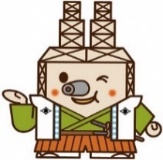 １　体　温　　　　　　　　　　（体温は０．１℃単位まで記入してください。）【過去２週間における健康状態の確認】２　チェックリストふ　り　が　な氏　　　　　名住　　　　　所連絡先電話番号№以下の１～７の各質問について、該当しないことを確認し、□チェックボックスにレ点を記入してください。チェック（該当しません）１体温が３７．５度以上ある２咳（せき）・のどの痛み・鼻水など風邪の症状がある３だるさ（倦怠感）・息苦しさ（呼吸困難）がある４味覚や臭覚の異常がある５新型コロナウイルス感染症の陽性と判断された方との濃厚接触がある６同居家族や身近な知人に感染が疑われる方がいる７過去１４日以内に政府から入国制限、入国後の観察期間を必要とされている国、地域等へ渡航した又は当該在住者との濃厚接触がある